Future-Proof Your Career with Transferable Skills - HandoutAnswer the following during the lesson.Define transferable (essential) skills in your own words.	Skills for Success website: (https://www.canada.ca/en/services/jobs/training/initiatives/skills-success.html)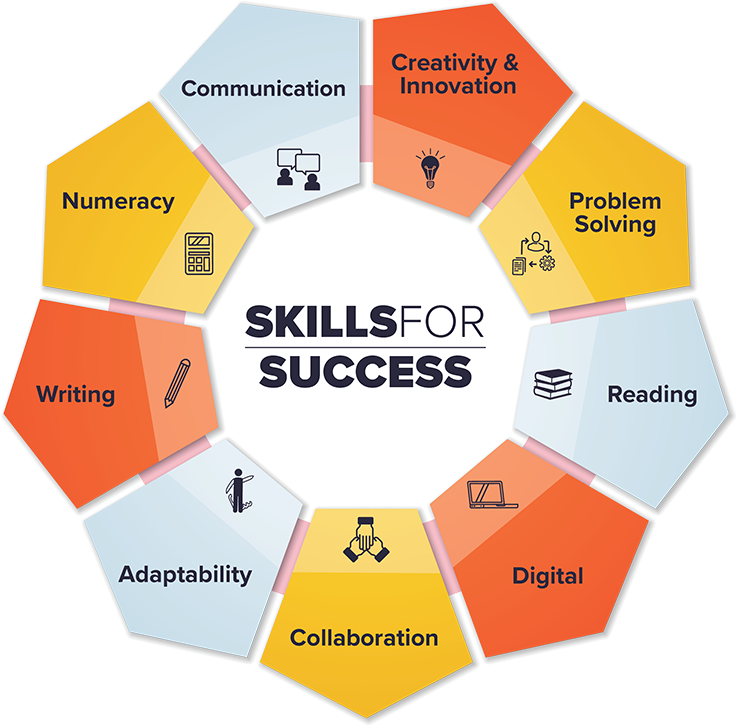 ___________________________ is working with and supporting others to reach a common goal.___________________________ is being able to adjust and continually learn when something unexpected occurs or the workplace changes.___________________________ is being able to share information with words, symbols, and images.___________________________ is being able to find, understand, and use information.___________________________ is being able to identify, analyze, propose solutions, and make decisions.___________________________ is being able to understand and work with mathematical information.___________________________ is being able to effectively use computers and other digital technology to find, manage, apply, create and share information and content.___________________________ is being able to imagine, develop, express, encourage, and apply ideas in new ways.___________________________ is being able to receive, understand, consider, and share information and ideas through speaking, listening, and interacting with others.___________________________ is learning something outside of your existing skill set. E.g. A car assembler is replaced by a robot so they learn how to maintain the robot.___________________________ is learning something to expand your existing skill set. E.g. A car painter learning a new technique to paint more efficiently.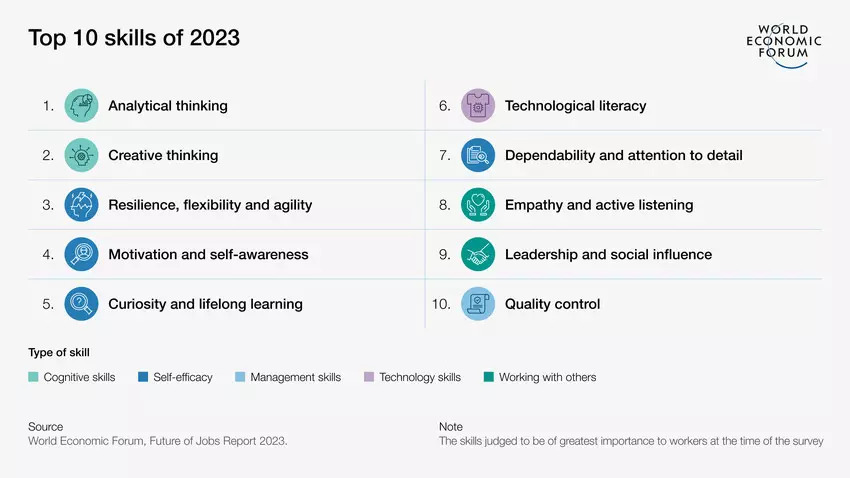 Based on the infographic above, identify 3 skills that you think reflect you the best._________________________________________________________________________________________________________________________________________________________________________________14. Based on the video Transferable (Essential) Skills in the Automotive Industry video, give one example of how essential skills are used in the automotive industry.________________________________________________________________________________________________________________________________________________________